ГУБЕРНАТОР АМУРСКОЙ ОБЛАСТИПОСТАНОВЛЕНИЕот 20 ноября 2020 г. N 268О ПРЕМИИ ГУБЕРНАТОРА АМУРСКОЙ ОБЛАСТИ ЗА ЗНАЧИТЕЛЬНЫЙВКЛАД В РАЗВИТИЕ ДОБРОВОЛЬЧЕСТВАВ соответствии с постановлением Правительства Амурской области от 25 сентября 2013 г. N 448 "Об утверждении государственной программы "Развитие образования Амурской области", в целях повышения эффективности работы по поддержке деятельности добровольческих (волонтерских) организаций и вовлечения молодежи в добровольческую (волонтерскую) деятельность постановляю:1. Утвердить Положение о премии Губернатора Амурской области за значительный вклад в развитие добровольчества согласно приложению N 1 к настоящему постановлению.(в ред. постановления губернатора Амурской области от 18.11.2022 N 230)2. Создать экспертный совет по присуждению премии Губернатора Амурской области за значительный вклад в развитие добровольчества в составе согласно приложению N 2 к настоящему постановлению.(в ред. постановления губернатора Амурской области от 18.11.2022 N 230)ГубернаторАмурской областиВ.А.ОРЛОВПриложение N 1к постановлениюгубернатораАмурской областиот 20 ноября 2020 г. N 268ПОЛОЖЕНИЕО ПРЕМИИ ГУБЕРНАТОРА АМУРСКОЙ ОБЛАСТИ ЗА ЗНАЧИТЕЛЬНЫЙВКЛАД В РАЗВИТИЕ ДОБРОВОЛЬЧЕСТВА1. Общие положения1.1. Премия Губернатора Амурской области за значительный вклад в развитие добровольчества (далее - премия) учреждается в целях поддержки и развития добровольческой (волонтерской) деятельности в Амурской области, а также поощрения лучших добровольцев (волонтеров) в рамках мероприятий, направленных на вовлечение молодежи в добровольческую (волонтерскую) деятельность.(в ред. постановления губернатора Амурской области от 18.11.2022 N 230)1.2. Премия присуждается ежегодно распоряжением Губернатора Амурской области на основании решения экспертного совета по присуждению премии (далее - экспертный совет).(в ред. постановления губернатора Амурской области от 18.11.2022 N 230)1.3. Размер премии составляет 20000 (двадцать тысяч) рублей.1.4. Выплата премии осуществляется за счет средств, предусмотренных на эти цели министерству образования и науки Амурской области (далее - министерство) законом Амурской области об областном бюджете на текущий финансовый год и плановый период.1.5. Основные понятия, используемые в настоящем Положении:добровольческий (волонтерский) проект - это форма социального служения, осуществляемая по свободному волеизъявлению граждан, направленная на бескорыстное оказание социально значимых услуг на местном, национальном или международном уровнях, способствующая личностному росту и развитию выполняющих эту деятельность граждан (добровольцев);добровольческая (волонтерская) программа - комплекс мероприятий, направленных на решение социально значимых задач, реализуемых с использованием труда добровольцев (волонтеров);добровольческая (волонтерская) акция - мероприятие, направленное на решение социально значимых задач, участниками которого являются добровольцы (волонтеры).1.6. Кандидатом на присуждение премии (далее - кандидат) может быть лицо, проживающее на территории Амурской области, в возрасте старше 14 лет, участвующее в добровольческом (волонтерском) движении путем:осуществления добровольческой (волонтерской) деятельности, участия в реализации добровольческих (волонтерских) программ и развитии добровольческих (волонтерских) объединений;вовлечения молодых людей, проживающих на территории Амурской области, в добровольческую (волонтерскую) деятельность;разработки и реализации добровольческих (волонтерских) программ, акций, способствующих интеграции отдельных категорий граждан в современное общество.1.7. Премия присуждается по следующим номинациям:1) "Социальное волонтерство".Лауреатом номинации "Социальное волонтерство" признается кандидат, осуществляющий добровольческую (волонтерскую) деятельность, направленную на оказание помощи социально незащищенным слоям населения;2) "Событийное волонтерство".Лауреатом номинации "Событийное волонтерство" признается кандидат, осуществляющий добровольческую (волонтерскую) деятельность, направленную на помощь в организации и проведении крупных значимых событий местного, регионального, федерального и международного уровней (помощь на конференциях, съездах, форумах, праздниках, концертах и т.д.);3) "Серебряное волонтерство".Лауреатом номинации "Серебряное волонтерство" признается кандидат в возрасте старше 50 лет, занимающий активную гражданскую позицию и имеющий ценный опыт, безвозмездно участвующий в решении социальных проблем и реализующий добровольческие (волонтерские) проекты разной направленности с последующей передачей опыта молодому поколению;4) "Медицинское волонтерство".Лауреатом номинации "Медицинское волонтерство" признается кандидат, осуществляющий добровольческую (волонтерскую) деятельность, в лечебно-профилактических учреждениях, а также медицинское сопровождение при проведении массовых и спортивных мероприятий, санитарно-профилактических работ;5) "Инициатива года".Лауреатом номинации "Инициатива года" признается кандидат, разработавший добровольческий (волонтерский) проект, реализуемый добровольцами (волонтерами) на территории Амурской области;6) "Экологическое волонтерство".Лауреатом номинации "Экологическое волонтерство" признается кандидат, осуществляющий добровольческую (волонтерскую) деятельность в области защиты окружающей среды и решения экологических проблем, способствующую формированию экологической культуры;7) "Патриотическое волонтерство".Лауреатом номинации "Патриотическое волонтерство" признается кандидат, осуществляющий добровольческую (волонтерскую) деятельность, направленную на гражданско-патриотическое воспитание и сохранение исторической памяти;8) "Волонтерство в сфере культуры".Лауреатом номинации "Волонтерство в сфере культуры" признается кандидат, осуществляющий добровольческую (волонтерскую) деятельность в сфере сохранения культурного наследия, а также реализующий творческие и социально-культурные инициативы;9) "Волонтерство в сфере жилищно-коммунального хозяйства".Лауреатом номинации "Волонтерство в сфере жилищно-коммунального хозяйства" признается кандидат, осуществляющий добровольческую (волонтерскую) деятельность в сфере создания комфортной городской среды, а также создания условий для системного повышения качества и комфорта городской и сельской среды;10) "Спортивное волонтерство".Лауреатом номинации "Спортивное волонтерство" признается кандидат, осуществляющий добровольческую (волонтерскую) деятельность в сфере организации и проведения спортивных мероприятий;11) "Волонтерство в сфере зоозащиты".Лауреатом номинации "Волонтерство в сфере зоозащиты" признается кандидат, осуществляющий добровольческую (волонтерскую) деятельность в сфере содержания и обращения с животными, предотвращения жестокого обращения с животными;12) "Волонтерство общественной безопасности и в чрезвычайных ситуациях".Лауреатом номинации "Волонтерство общественной безопасности и в чрезвычайных ситуациях" признается кандидат, осуществляющий добровольческую (волонтерскую) деятельность в сфере защиты населения и территорий от чрезвычайных ситуаций природного и техногенного характера;13) "Медиа-волонтерство".Лауреатом номинации "Медиа-волонтерство" признается кандидат, осуществляющий добровольческую (волонтерскую) деятельность в сфере обеспечения информационного освещения мероприятий и событий;14) "Организатор добровольчества".Лауреатом номинации "Организатор добровольчества" признается кандидат, осуществляющий деятельность в сфере привлечения добровольцев (волонтеров) к осуществлению добровольческой (волонтерской) деятельности и осуществляющий руководство их деятельностью;15) "Донорство".Лауреатом номинации "Донорство" признается кандидат, осуществляющий добровольческую (волонтерскую) деятельность в сфере пропаганды донорства крови;16) "Равенство возможностей".Лауреатом номинации "Равенство возможностей" признается кандидат из числа лиц с ограниченными возможностями здоровья, осуществляющий добровольческую (волонтерскую) деятельность;17) "Юный доброволец".Лауреатом номинации "Юный доброволец" признается кандидат в возрасте 14 - 17 лет, участвующий в реализации добровольческих (волонтерских) проектов;18) "Волонтерство просвещения".Лауреатом номинации "Волонтерство просвещения" признается кандидат, осуществляющий добровольческую (волонтерскую) деятельность в сфере пропаганды просвещения по программам общего и дополнительного образования и организации и проведения мероприятий в сфере образования;19) "Правовое волонтерство".Лауреатом номинации "Правовое волонтерство" признается кандидат, осуществляющий добровольческую (волонтерскую) деятельность в сфере организации правового просвещения и повышения правовой грамотности населения;20) "Корпоративное волонтерство".Лауреатом номинации "Корпоративное волонтерство" признается кандидат из числа сотрудников коммерческих (некоммерческих) организаций, осуществляющий добровольческую (волонтерскую) деятельность при поддержке данной организации;21) "Поисково-спасательное волонтерство".Лауреатом номинации "Поисково-спасательное волонтерство" признается кандидат, участвующий в мероприятиях по поиску и спасению без вести пропавших людей;22) "Доброе дело".Лауреатом номинации "Доброе дело" признается кандидат, совершивший социально значимый подвиг или поступок.2. Порядок представления документов на соисканиепремии и определения лауреатов премии2.1. С целью получения премии кандидаты представляют в министерство в срок до 25 октября текущего года (в 2020 году - в срок до 30 ноября):1) заявление на соискание премии, составленное в произвольной форме;2) анкету кандидата на соискание премии по форме согласно приложению N 1 к настоящему Положению;3) письменное ходатайство исполнительного органа государственной власти Амурской области, и (или) администрации городских (муниципальных) округов, муниципальных районов Амурской области, и (или) Общественной палаты Амурской области о выдвижении кандидата на присуждение премии с обоснованием выдвижения;4) копию паспорта кандидата;5) номер свидетельства о постановке физического лица на учет в налоговом органе на территории Российской Федерации (ИНН);6) копию страхового номера индивидуального лицевого счета застрахованного лица в системе персонифицированного учета Пенсионного фонда Российской Федерации (СНИЛС);7) реквизиты кредитной организации с указанием номера лицевого счета кандидата для перечисления премии;8) копию волонтерской книжки, грамоты, выдержки отзывов в прессе и иные материалы, подтверждающие осуществление добровольческой (волонтерской) деятельности кандидатом.2.2. Министерство в течение 2 рабочих дней со дня поступления документов, указанных в пункте 2.1 настоящего Положения, передает их в экспертный совет для рассмотрения и определения лауреатов премии.2.3. Экспертный совет в срок не позднее 7 рабочих дней со дня поступления документов в соответствии с пунктом 2.2 настоящего Положения проводит заседание, на котором осуществляет их рассмотрение.Заседание экспертного совета является правомочным, если на нем присутствует более половины его членов.2.4. В пределах срока, установленного пунктом 2.3 настоящего Положения, экспертный совет принимает решение об оставлении без рассмотрения документов в отношении кандидатов, не соответствующих требованиям, установленным пунктом 1.6 настоящего Положения, осуществляет оценку, ранжирование кандидатов, соответствующих требованиям, установленным пунктом 1.6 настоящего Положения (с указанием очередности номеров в соответствии с наибольшим количеством набранных баллов), исходя из критериев отбора кандидатов на соискание премии по балльной системе согласно приложению N 2 к настоящему Положению и принимает решение о признании лауреатами премии кандидатов, набравших наибольшее количество баллов по каждой номинации в соответствии с пунктом 1.7 настоящего Положения. В отношении иных кандидатов экспертный совет принимает решение об отказе в присуждении премии.2.5. Решение экспертного совета оформляется протоколом, который подписывается председателем и секретарем экспертного совета и в течение одного рабочего дня со дня его подписания передается в министерство.2.6. Министерство в течение 5 календарных дней со дня поступления протокола, указанного в пункте 2.5 настоящего Положения, размещает список лауреатов премии на своем официальном сайте в информационно-телекоммуникационной сети Интернет по адресу: https://obr@amurobl.ru.2.7. Министерство в течение 5 календарных дней со дня поступления протокола, указанного в пункте 2.5 настоящего Положения, направляет кандидатам, в отношении которых принято решение об отказе в присуждении премии, письменное уведомление о принятом решении (способом, позволяющим подтвердить факт его направления), содержащее информацию о рейтинге и оценках по критериям отбора.2.8. Министерство в течение 5 календарных дней со дня поступления протокола, указанного в пункте 2.5 настоящего Положения, направляет кандидатам, в отношении которых принято решение об оставлении без рассмотрения документов, письменное уведомление о принятом решении (способом, позволяющим подтвердить факт его направления) с указанием основания принятия такого решения.2.9. Министерство ежегодно, в срок до 5 декабря (в 2020 году - в срок до 20 декабря), готовит проект распоряжения Губернатора Амурской области об утверждении списка лауреатов премии.(в ред. постановления губернатора Амурской области от 18.11.2022 N 230)2.10. Премия выплачивается министерством путем перечисления денежных средств на лицевой счет лауреатов премии в течение 30 календарных дней со дня подписания Губернатором Амурской области распоряжения, указанного в пункте 2.9 настоящего Положения.(в ред. постановления губернатора Амурской области от 18.11.2022 N 230)Приложение N 1к ПоложениюАНКЕТАкандидата на соискание премии Губернатора Амурской областиза значительный вклад в развитие добровольчестваОбщая информация о кандидатеСведения о добровольческой (волонтерской) деятельностиПриложение N 2к ПоложениюКРИТЕРИИ ОТБОРА КАНДИДАТОВ НА СОИСКАНИЕ ПРЕМИИ ГУБЕРНАТОРААМУРСКОЙ ОБЛАСТИ ЗА ЗНАЧИТЕЛЬНЫЙ ВКЛАДВ РАЗВИТИЕ ДОБРОВОЛЬЧЕСТВАПриложение N 2к постановлениюгубернатораАмурской областиот 20 ноября 2020 г. N 268СОСТАВЭКСПЕРТНОГО СОВЕТА ПО ПРИСУЖДЕНИЮ ПРЕМИИ ГУБЕРНАТОРААМУРСКОЙ ОБЛАСТИ ЗА ЗНАЧИТЕЛЬНЫЙ ВКЛАДВ РАЗВИТИЕ ДОБРОВОЛЬЧЕСТВА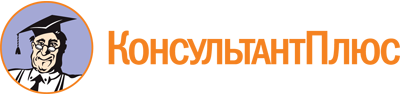 Постановление Губернатора Амурской области от 20.11.2020 N 268
(ред. от 18.11.2022)
"О премии Губернатора Амурской области за значительный вклад в развитие добровольчества"
(вместе с "Положением о премии Губернатора Амурской области за значительный вклад в развитие добровольчества")Документ предоставлен КонсультантПлюс

www.consultant.ru

Дата сохранения: 06.12.2022
 Список изменяющих документов(в ред. постановлений губернатора Амурской областиот 13.12.2021 N 359, от 18.11.2022 N 230)Список изменяющих документов(в ред. постановления губернатора Амурской областиот 18.11.2022 N 230)Список изменяющих документов(в ред. постановления губернатора Амурской областиот 18.11.2022 N 230)ФотографияФ.И.О. кандидатаДата рождения кандидатаМесто фактического проживания/адрес регистрацииМесто учебы/работыКонтактная информация (телефон, e-mail)Членство в добровольческом (волонтерском) объединенииСтаж добровольческой (волонтерской) деятельностиСфера добровольческой (волонтерской) деятельностиКоличество граждан, организаций, получивших добровольческую (волонтерскую) помощьУчастие кандидата в добровольческих (волонтерских) акциях, добровольческих (волонтерских) проектах в течение текущего календарного года (с указанием даты их проведения, кратким описанием мероприятия и функциональных обязанностей кандидата)Количество добровольческих (волонтерских) проектов, разработанных и реализованных кандидатом (с указанием дат, краткой аннотации)Участие в образовательных программах в сфере добровольчества (волонтерства)Дополнительные сведенияДата:Подпись кандидата (расшифровка подписи)Список изменяющих документов(в ред. постановления губернатора Амурской областиот 18.11.2022 N 230)Наименование критерияБаллыБаллыБаллыНаименование критерия3 балла2 балла1 баллНаличие стажа добровольческой (волонтерской) деятельностиОбщий стаж добровольческой (волонтерской) деятельности составляет более 3 летОбщий стаж добровольческой (волонтерской) деятельности составляет от 1 до 3 летОбщий стаж добровольческой (волонтерской) деятельности составляет менее 1 годаЭффективность добровольческой (волонтерской) деятельностиДобровольческая (волонтерская) деятельность эффективнаДобровольческая (волонтерская) деятельность эффективна в средней степениДобровольческая (волонтерская) деятельность мало эффективнаАдресность и социальная значимость добровольческой (волонтерской) деятельностиДобровольческая (волонтерская) деятельность социально значимаДобровольческая (волонтерская) деятельность социально значима в средней степениДобровольческая (волонтерская) деятельность социально не значимаАктуальность добровольческой (волонтерской) деятельностиДобровольческая (волонтерская) деятельность имеет высокую актуальностьДобровольческая (волонтерская) деятельность актуальна в средней степениДобровольческая (волонтерская) деятельность не актуальнаОхват граждан, организаций, получивших добровольческую (волонтерскую) помощьВысокий охват (от 151 чел. и больше)Средний охват (от 51 до 150 чел.)Низкий охват (до 50 чел.)Наличие социально значимых добровольческих (волонтерских) проектов, в реализации (разработке) которых принял участие кандидатНаличие более 5 социально значимых добровольческих (волонтерских) проектовНаличие 3 - 4 социально значимых добровольческих (волонтерских) проектовНаличие 1 - 2 социально значимых добровольческих (волонтерских) проектовСписок изменяющих документов(в ред. постановления губернатора Амурской областиот 18.11.2022 N 230)Яковлева Светлана Вячеславовна- заместитель председателя Правительства Амурской области - министр образования и науки Амурской области (председатель экспертного совета)Бурдуковская Елена Анатольевна- первый заместитель министра образования и науки Амурской области (заместитель председателя экспертного совета)Заболоцкая Тамара Анатольевна- начальник отдела молодежной политики министерства образования и науки Амурской области (секретарь экспертного совета)Бикбулатова Светлана Ринатовна- ведущий консультант отдела развития профессионального искусства, образования и кадрового потенциала министерства культуры и национальной политики Амурской областиЕнина Дарья Владимировна- заместитель председателя комиссии по развитию человеческого потенциала Общественной палаты Амурской области (по согласованию)Николаева Олеся Викторовна- начальник отдела государственных закупок и организационной работы министерства жилищно-коммунального хозяйства Амурской областиПавленова Ольга Сергеевна- консультант физкультурно-спортивного отдела министерства по физической культуре и спорту Амурской областиТюкалова Светлана Викторовна- руководитель Регионального исполкома Общероссийского народного фронта в Амурской области (по согласованию)Хвощинская Анна Львовна- ведущий консультант отдела охраны окружающей среды и экологической экспертизы министерства природных ресурсов Амурской области